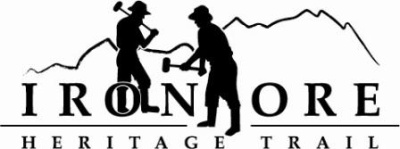 102 W. Washington Suite 232
Marquette, MI 49855
906-235-2923
ironoreheritage@gmail.comIRON ORE HERITAGE RECREATION AUTHORITY
BOARD MEETING MINUTES OF FEBRUARY 24, 2021DRAFT MINUTES
ROLL CALL – Don Britton, Chair, Chocolay; Glenn Johnson, Vice Chair/Secretary, Marquette Township; Lauren Luce, Treasurer, Marquette County; Al Reynolds, Negaunee Township; Bob Hendrickson, Negaunee; Larry Bussone, Ishpeming; Dawn Hoffman, Tilden Township
Excused Absence:  Jim Brennan, Republic township; Nick Leach, Marquette
Guests:  Rob Katona, DNR, Mike Springer, Marquette Township Alternative
Staff:  Carol Fulsher
PUBLIC COMMENT (Agenda Items – Limit to three minutes) – No public comment
APPROVAL OF CONSENT – Bussone motioned to accept consent agenda as presented; Johnson seconded motion.  Consent agenda includes January meeting minutes, January balance sheet showing assets of $904,324; liabilities of $259,371 and equity of $644,953; January profit/loss showing income of $320,445, expenses of $9365 for income of $311,080; Q1 budget v actual as of January showing profit at 101% and expenses at 101%; and January general ledger showing checks written 1193 to 1203; and February bills to be paid totaling $7909. Vote and motion carried.APPROVAL OF AGENDA – Hoffman motioned to approve agenda as presented; Reynolds seconded motion. Vote and motion carried.
OLD BUSINESSMichigan Grant UpdatesNegaunee Township Trailhead – Waiting for Sanders/Czapski to provide bid documentsWeather Shelters/Fishing Piers – Schedule in packet, want to start in early April. 2021 Rural Development Fund Grants – Received Letter that we did not get funded for our lakeshore erosion project through this grant. 2021 Trust Fund Purchase of 173 Acres – Fulsher noted that as she is writing grant she has two questions.  One on how to appraise the land with a 2005 appraisal on hand of $1800/acre and the other about possible uses of the land.Appraisal/Land Valuation – Bussone motioned that we add 25% to per acre and go for $400,000; Johnson seconded motion.  Discussion on other ways to get appraisal, but timeline is too short to get another. Vote and motion carried.Allowable Uses – Trails/Hunt/Fish – All/Some/Other? – Discussion on including hunting and fishing opportunities to grant application.  Both are highly valued by DNR grants acquisition. Decision to include them in the narrative at this time and open up areas.2021 Trust Fund Boardwalk – Working with Sanders Czapski on plans for boardwalk and costs.  Need to make sure we are within the boundary of land ownership. 2021 Maintenance – No change from January meetingBoard Membership Renewals – Jim Brennan was approved to serve another term; Luce notified that she has also been reappointed. Waiting to hear from Chocolay and Marquette Township.Map Meeting Virtual Early March – Fulsher will work with Travel Marquette to redo the map. Fulsher to set up a meeting with their staff.NEW BUSINESSNegaunee City Proposed Projects – Fulsher noted that she met with City Manager Heffron on February 23 to discuss items of cooperation between IOHRA and City of Negaunee including boardwalk, ORV campground, substation location, snowmobile parking, children’s play area in trailhead area, lighting, and connections to IOHT from ballfields/neighborhoods. She will put information on next agenda.Howard Oil Building Lease – Fulsher noted that our lease had expired with the City and she has communicated to RAMBA that they can negotiate with the City to be the lease of the building as long as we can keep our items in storage which was agreed upon.
ADMINISTRATOR REPORT – Fulsher will bring to next board meeting information on Marquette Lions Park (near LSCP building) with their request for money and letter of support. Came in too late to put on this agenda.
BOARD COMMENT – Johnson noted that he switched positions and is now with U.P. State Bank.  
Springer noted that the Iron Range Roll is on its 8th year utilizing the IOHT. Also noted that the Honey Bear Virtual Race is coming up on the Big Bay Pathway. 
PUBLIC COMMENT – No public comment
ADJOURNMENT - Bussone motioned to adjourn meeting, Hoffman seconded motion. Vote and motion carried and meeting adjourned at 5:25 pm.

